   Schriftelijke Vragen VVD Nieuwkoop
   Onderwerp: Huisvesting Arbeidsmigranten Kruisweg			 Ingediend op: 28-2-2020
     Door: Tom de Kleer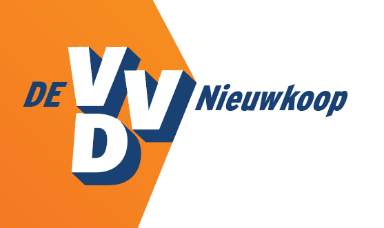 Geacht college,Op woensdag 19 februari heeft de gemeenteraad van Kaag en Braassem in meerderheid ingestemd met een amendement waarmee een door het college voorgestelde verruiming voor het beleid ten aanzien van de huisvesting van arbeidsmigranten niet werd overgenomen. De voorgestelde verruiming behelsde dat huisvesting niet slechts voor arbeidsmigranten werkzaam in Kaag en Braassem hoeft te zijn maar dat ook arbeidsmigranten uit buurgemeenten op locaties gehuisvest kunnen worden. Met het aannemen van het amendement blijft het beleid echter zoals het is en blijft dus ook de mogelijke huisvesting op de locatie aan de Kruisweg voorbehouden aan arbeidsmigranten werkzaam in Kaag en Braassem. Aan het argument van het college van Kaag en Braassem dat alle regiogemeenten hun huisvesting open stellen voor de regio had de gemeenteraad geen boodschap.In september 2019 stel wethouder Van der Wereld (K&B), naar aanleiding van geruchten over grootschalige huisvesting aan de Kruisweg: ‘De gemeente Nieuwkoop heeft niet veel problemen met de komst van arbeidsmigrantenwoningen, wel met het feit dat we ze alleen bestemmen voor onze eigen arbeidsmigranten. Nieuwkoop wil graag dat het ook kan worden benut voor werknemers uit de gemeente.’Als antwoord op een persvraag van Omroep West stelde wethouder Elkhuizen destijds : ‘We zijn door onze buurgemeente Kaag en Braassem tijdig op de hoogte gesteld van het voorgenomen plan om woonruimte te realiseren voor 400 arbeidsmigranten. Wij hebben daar een zienswijze op kunnen geven en hebben dat ook gedaan. We begrijpen dat er veel vraag is vanuit de arbeidsmigranten en ook werkgevers. Ook in onze gemeente is er vraag en daarom hebben we in onze zienswijze gevraagd om een regionale invulling.’ Dit was ook de strekking van de door het college gegeven zienswijze. U juichte het toevoegen van meer bedden voor arbeidsmigranten toe mits die ten goede zouden komen aan de gehele Rijnstreek.Gezien de grote vraag naar bedden onderstreept onze fractie deze notie. Echter nu blijkt dat de regionale invulling, waar onze gemeente voor pleitte, er niet zal gaan komen. Derhalve onze vragen:Toen wethouder Van der Wereld in september 2019 haar uitspraak deed liet het toenmalige (en tevens huidige) beleid van Kaag en Braassem huisvesting voor arbeidsmigranten van buiten Kaag en Braassem niet toe, was u hiervan op de hoogte voordat u uw zienswijze opstelde? Zo ja; heeft wethouder Van der Wereld u destijds verzekerd dat zij het beleid in Kaag en Braassem zou gaan aanpassen zodat er ook arbeidsmigranten uit Nieuwkoop gehuisvest kunnen worden en/of heeft u hierom gevraagd? Op 10 februari 2020 kondigden D66, SvkB en het CDA (Kaag en Braassem) aan dat zij in de raad van 19 februari 2020 met een amendement zouden komen om de voorgestelde verruiming van het college te schrappen. Is er tussen 10 februari en 19 februari contact geweest tussen de portefeuillehouders van Kaag en Braassem en Nieuwkoop? Nieuwkoop heeft aangegeven in te kunnen stemmen met huisvesting aan de Kruisweg mits het een ‘regionale invulling’ krijgt. In hoeverre verandert het standpunt van het college nu aan die voorwaarde niet zal worden voldaan?  Is er met Kaag en Braassem contact geweest n.a.v. de besluitvorming op 19 februari 2020? Zo ja; welk standpunt heeft u kenbaar gemaakt?Zo niet; waarom niet? En gaat u dat contact alsnog leggen?Gaat u bij komende besluitvorming door Kaag en Braassem, bijv. in het kader van de bestemmingsplanprocedure en/of de te verlenen omgevingsvergunning voor de huisvesting van arbeidsmigranten aan de Kruisweg bezwaar aantekenen? Kunt u de gemeenteraad op de hoogte stellen van de huidige stand van zaken van de ontwikkelingen aan de Kruisweg en daarbij de vraag betrekken of de provincie reeds akkoord is en zo niet; op basis van waarvan dat akkoord wel/niet tot stand zal komen? 